Рассмотрено и утверждено 					«Утверждаю»на общем собрании				                 директор МКОУ «Козьминская НШ»МКОУ «Козьминская НШ»				            М.Л.Никишина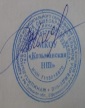 Протокол № 1 от 01.04.2015 г				Приказ № 113 от 31.03.2015 гПоложение о родительской плате, взимаемой с родителей (законных представителей) за  присмотр и уход за детьми,  осваивающими образовательные программы дошкольного  образования в муниципальных образовательных организациях (учреждениях)  Ефремовского района, осуществляющих образовательную деятельность Общие положения1.  Настоящее Положение разработано в соответствии с Конституцией Российской Федерации, Федеральным законом от 29.12.2012 № 273-ФЗ «Об образовании в Российской Федерации», Федеральным законом от 06.10.2003 № 131-ФЗ «Об общих принципах организации местного самоуправления в Российской Федерации»,  письмом Министерства образования и науки Российской Федерации от 01.10.2013 № 08-1408 «О направлении методических рекомендаций по реализации полномочий органов государственной власти субъектов Российской Федерации по финансовому обеспечению оказания государственных и муниципальных услуг в сфере дошкольного образования»,  Уставом муниципального образования город Ефремов.2. Целью настоящего Положения является создание необходимых условий для повышения качества образовательных услуг в муниципальных образовательных организациях (учреждениях) муниципального образования города Ефремов, реализующих основную общеобразовательную программу дошкольного образования – образовательную программу дошкольного образования (далее – Учреждения).3. Положение определяет методику расчёта норматива финансовых затрат на оказание услуги по присмотру и уходу за детьми в Учреждениях,  порядок установления, начисления, взимания и внесения  родительской платы за присмотр и уход за детьми в Учреждениях и предоставления отдельным категориям родителей (законных представителей) детей льгот по родительской плате, а также порядок ее расходования и контроля за поступлением и расходованием.4. Под присмотром и уходом за детьми понимается комплекс мер по организации питания и хозяйственно-бытовому обслуживанию детей, обеспечению соблюдения ими личной гигиены и режима дня. Присмотр и уход за детьми в Учреждениях, по своему существу является деятельностью, замещающей функции и обязанности родителей по заботе об их детях. За присмотр и уход за ребенком учредитель Учреждения  вправе устанавливать плату, взимаемую с родителей (законных представителей) (далее - родительская плата), и ее размер. II. Методика расчёта норматива финансовых затрат на оказание услуги по присмотру и уходу за детьми в образовательных учреждениях муниципального образования город Ефремов, реализующих образовательные программы дошкольного образованияМетодика расчёта норматива финансовых затрат по присмотру и уходу за детьми в Учреждениях определяется  в целях установления размера  платы, взимаемой с родителей (законных представителей) за оказание услуги по  присмотру и уходу за детьми в Учреждениях (далее – норматив финансирования).Для определения достаточности средств на оказание услуги по присмотру и уходу за детьми рассчитываемые нормативы затрат должны покрывать расходы, связанные:-  с приобретением продуктов питания;- с приобретением расходных материалов, используемых для обеспечения соблюдения воспитанниками режима дня и личной гигиены.7.  Расчёт затрат на оказание услуги по присмотру и уходу за детьми (Рпу), осуществляется  по формуле:		                     Рпу = Nnn+Nпр,, где:Nnn – норматив затрат на приобретение продуктов питания (методика см. п. 7.1.);Nпр – норматив затрат на осуществление прочих расходов, связанных с приобретением расходных материалов, используемых для обеспечения соблюдения режима дня и личной гигиены детей (методика см. п. 7.2.)7.1. Нормативные затраты на  приобретение продуктов питания (Nnn) складывается из стоимости суточного рациона питания одного ребёнка в соответствии с установленными нормами СанПиН  (Приложение 10,11 к СанПиН 2.4.1.3049-13) для каждой категории питающихся. Расчёт норматива затрат на приобретение продуктов питания производится по формуле: 			Nnn = Nnnб*k1*k2  Где: Nnnб – норматив затрат на приобретение продуктов питания  при оказании основной услуги по присмотру и уходу за детьми с учётом средней рыночной стоимости потребляемых продуктов,  суточного  потребления соответствующих продуктов и планируемым количеством дней посещения детьми Учреждения. k1, k2, – дифференцирующие коэффициенты, учитывающие различия в рационе питания для категорий детей.В состав дифференцирующих коэффициентов для расчёта норматива затрат на приобретение продуктов питания входят следующие коэффициенты:k1 - Коэффициент, учитывающий возраст воспитанников k2 - Коэффициент, учитывающий режим пребывания воспитанников7.2. Норматив затрат на  осуществление прочих расходов, связанных с приобретением расходных материалов, используемых для обеспечения соблюдения воспитанниками режима дня и личной гигиены детей (Nпр) устанавливается с учетом периода износа и фактического наличия в учреждении.Расчёт норматива затрат на прочие расходы производится по формуле: Nпр = Nми+Nмчс Расчет норматива затрат на мягкий инвентарь (Nми),  на моющие и чистящие средства (Nмчс) на 1 ребёнка в месяц производится исходя из норматива на мягкий инвентарь, моющие и чистящие средства в натуральном выражении, действующих на них  цен.Норматив на мягкий инвентарь (Nми) в натуральном выражении  Норматив на моющие и чистящие средства (Nмчс) в натуральном выражении 8.  Норматив  финансовых  затрат на оказание услуги по присмотру и уходу за детьми рассчитывается Муниципальным казённым учреждением «Централизованная бухгалтерия».III. Порядок установления размера родительской платы, её начисления и взимания9. Размер родительской платы, взимаемой с родителей за присмотр и уход за детьми, устанавливается на основании Методики расчёта норматива финансовых затрат по присмотру и уходу за детьми в Учреждениях, с использованием дифференцирующих коэффециентов, учитывающих различия населённых пунктов, в которых находятся Учреждения (k 3), в следующих размерах:k 3 - Коэффициент, учитывающий  населённый пункт, в котором находится  образовательное учреждение 10. Конкретные размеры дифференцирующих коэффициентов, указанные в разделах II  и III настоящего Положения, и размер родительской платы, взимаемой с родителей (законных представителей) за присмотр и уход за ребенком, утверждаются постановлением администрации муниципального образования Ефремовский район.11. При увеличении норматива финансовых затрат по присмотру и уходу за детьми в Учреждениях размер родительской платы может быть  пересмотрен.12. Начисление родительской платы производится Муниципальным казенным учреждением «Централизованная бухгалтерия» (далее по тексту – ЦБ) в течение 10 дней текущего месяца согласно табелям посещаемости детей за предыдущий месяц. 13. Родительская плата за присмотр и уход за детьми в Учреждениях, взимается на основании договора между указанными учреждениями и родителями (законными представителями) ребёнка. 14. Родительская плата взимается за дни фактического посещения детьми Учреждений. 15. Стоимость одного дня пребывания ребенка в Учреждении, определяется путем деления месячной ставки родительской платы на число дней функционирования образовательного учреждения.16. В случае выбытия ребенка из Учреждения возврат родительской платы (ее части) родителям (законным представителям) производится на основании письменного заявления родителя (законного представителя) с учётом ранее произведённой компенсации части родительской платы. Заявление, приказ руководителя Учреждения об отчислении ребенка, вместе с очередным табелем учета посещаемости детей предоставляются в ЦБ. Возврат родительской платы (ее части) производится посредством перечисления средств на лицевые счета родителей (законных представителей), открытых в кредитных организациях, расположенных на территории муниципального образования город Ефремов.IV. Порядок внесения родительской платы 17. Родительская плата вносится в порядке и сроки, предусмотренные договором, заключенным между родителями (законными представителями) ребенка и Учреждением, но не позднее 15 числа текущего месяца.18. Родительская плата вносится родителями (законными представителями) ребенка самостоятельно, по квитанции, выданной Учреждением, через кредитные организации (банки), почтовые отделения по установленным реквизитам.19.Услуги банка по перечислению средств оплачиваются за счет родителей (законных представителей).20. В случае невнесения в установленный срок родительской платы, к родителям (законным представителям) применяются меры ответственности, определенные законодательством Российской Федерации и договором об оказании соответствующих услуг между родителями (законными представителями) ребенка и Учреждением.21. Решение спорных вопросов по оплате за присмотр и уход за детьми в Учреждениях является полномочием комитета по образованию администрации муниципального образования город Ефремов. 22. Родитель (законный представитель) имеет право на обжалование действий (бездействия) уполномоченного лица в вышестоящие органы в досудебном и судебном порядке в соответствии с действующим законодательством.V. Порядок установления категорий  родителей (законных представителей), которые освобождаются от оплаты услуг по присмотру и уходу или для которых размер платы снижается 23. Родительская плата за присмотр и уход за детьми-инвалидами, детьми-сиротами и детьми, оставшимися без попечения родителей, а также за детьми с туберкулезной интоксикацией, обучающимися в Учреждении, не взимается. 24. С  родителей (законных представителей), имеющих трех и более несовершеннолетних детей и воспитывающих их до восемнадцатилетнего возраста, а совершеннолетних детей – учащихся учебных заведений всех форм обучения любых организационно-правовых форм – до окончания обучения или проходящих срочную службу по призыву, но не более чем до достижения ими двадцати трёх лет, родительская плата взимается в размере 50% от установленной платы. Наравне с родными детьми учитываются проживающие в этой семье падчерицы и пасынки, если они не были учтены у другого родителя, а также дети, находящиеся под опекой (попечительством), и дети, воспитывающиеся по договору в приемных семьях.25. Льготы по оплате за присмотр и уход за детьми в Учреждениях, указанные в п.п. 23,24 настоящего положения, устанавливаются на основании письменного заявления родителей (законных представителей) с предоставлением следующих документов:а) для родителей (законных представителей), имеющих трех и более несовершеннолетних детей и воспитывающих их до восемнадцатилетнего возраста, а совершеннолетних детей – учащихся учебных заведений всех форм обучения любых организационно-правовых форм – до окончания обучения и проходящих срочную службу по призыву, но не более чем до достижения ими двадцати трёх лет:- удостоверение многодетной семьи;- справка с места учёбы совершеннолетних детей или справка из военкомата о прохождении срочной службы совершеннолетних детей (при необходимости).б) для родителей (законных представителей) детей-инвалидов:- справка с места жительства о составе семьи;- справка об инвалидности.в) для законных представителей детей-сирот и детей, оставшимися без попечения родителей: -справка с места жительства о составе семьи;- документ, подтверждающий установление опеки. г) для  родителей (законных представителей) детей с туберкулезной интоксикацией:- справка с места жительства о составе семьи;- справка медицинского лечебного учреждения.26. Льготы предоставляются с момента подачи документов, необходимых для подтверждения права пользования данной льготой.27. Родители (законные представители), на которых распространяются льготы по оплате за присмотр и уход за детьми в Учреждении могут воспользоваться только одной из указанных льгот.28. Родители (законные представители), имеющие льготу по оплате за присмотр и уход за детьми в муниципальных образовательных организациях, реализующих образовательную программу дошкольного образования, обязаны в срок до 01 января каждого календарного года обновлять документы, подтверждающие право на льготу.29. В случае непредставления необходимых документов для подтверждения права пользования льготой по оплате за присмотр и уход за детьми в Учреждениях плата за присмотр и уход за детьми в муниципальных образовательных организациях муниципального образования город Ефремов, реализующих образовательную программу дошкольного образования, взимается в полном объеме.30. Финансовое обеспечение расходов, связанных с льготной родительской платой за присмотр и уход за детьми в Учреждении осуществляется за счёт средств бюджета муниципального образования город Ефремов.VI. Компенсация части родительской платы  31. В целях материальной поддержки воспитания и обучения детей, посещающих Учреждения,  родителям (законным представителям) выплачивается компенсация в размере, устанавливаемом нормативными правовыми актами Тульской области, на территории которой находятся Учреждения, но не менее двадцати процентов среднего размера родительской платы за присмотр и уход за детьми в Учреждении, на первого ребенка, не менее пятидесяти процентов среднего  размера родительской платы на второго ребенка, не менее семидесяти процентов среднего размера родительской платы на третьего ребенка и последующих детей. Средний размер родительской платы устанавливается органами государственной власти Тульской области.32. Право на получение компенсации имеет один из родителей (законных представителей), внесших родительскую плату.33. Порядок обращения за получением компенсации и порядок ее выплаты устанавливаются органами государственной власти Тульской области.28. Финансовое обеспечение расходов, связанных с выплатой компенсации, является расходным обязательством Тульской области.VII. Порядок расходования  взимаемой родительской платы 35. В целях упорядочения расходования денежных средств, полученных в оплату за присмотр и уход за детьми в Учреждениях, определения первоочередных потребностей по оплате текущих расходов устанавливается следующий порядок расходования родительской платы:а) сумма средств, полученная в качестве родительской платы, направляется на оплату продуктов питания; б) сумма средств, оставшаяся после оплаты всех расходов, необходимых для  питания  детей, направляется на оплату прочих расходов, связанных с приобретением расходных материалов, используемых для обеспечения соблюдения  воспитанниками режима дня и личной гигиены детей. VIII. Контроль за поступлением и расходованием родительской платы 36. Контроль за правильным и своевременным внесением родителями (законными представителями) родительской платы осуществляет администрация Учреждения.37. Контроль за целевым расходованием денежных средств, поступивших в качестве родительской платы за присмотр и уход  за детьми, осуществляет комитет по образованию администрации муниципального образования город Ефремов и главный бухгалтер МКУ «ЦБ» 38. Контроль может носить мониторинговый и плановый характер (осуществляется на основании годовых планов работы) 39. В случае выявления в результате осуществления контроля нарушений в поступлении и расходовании  родительской платы осуществляется привлечение виновных лиц к ответственности в соответствии с действующим законодательством.0,75-0,9для воспитанников в возрасте до 3 лет1,0для воспитанников в возрасте старше 3 лет0,75-0,85для воспитанников, посещающих группы с режимами пребывания до 10,5 часов0,9 -1для воспитанников, посещающих группы с режимами пребывания от 12 и более часовнаименование  мягкого инвентаряед. изм.количество предметовсрок носки, летитого среднее количество в год На 1 место Полотенца детские шт212,0Салфетки шт221,0Наволочки верхниешт221,0Наволочки набивные шт140,3Простыни шт230,7Пододеяльники шт230,7Подушкишт1100,1Матрасышт150,2Одеяла теплые шт150,2Одеяла байковые шт150,2 На 100 местСкатерти шт40313,3Полотенца посудные шт20120,0Клеенка настольнаям3056,0Материал на халаты, фартуки, косынки, нарукавники для персоналам250383,3наименование моющих и чистящих средствед.измер.норма на 1 группу в месяцнорма на 1 группу (20 чел.) в месяц с учетом стирки в ДОУмыло хозяйственноекус45мыло туалетное кус55сода кальцинированнаякг14стиральный порошоккг14сода питьевая кг12моющие средства ("гигиена", "санита"  др.)пач120,75-0,9для воспитанников, посещающих дошкольные группы образовательных учреждений, находящихся в сельской местности0,9 - 1для воспитанников, посещающих дошкольные группы образовательных учреждений, находящихся в городе Ефремове 